АНКЕТА для молодых учителей, воспитателейОбразовательная организация _________________________________________________Дата___________
ФИО_________________________________________________________________________ Дата рождения____________________________________________
1. Какой предмет Вы преподаете? ________________________________________________2. Что в наибольшей степени повлияло на выбор профессии учителя?1. Собственное желание
2. Совет родителей
3. Пример любимого учителя
4. Мнение друзей
5. Гарантированная оплата труда
6. Престиж профессии учителя
7. Возможность гарантированного трудоустройства
8. Случайные обстоятельства
9. Другое3. Какие мотивы побудили Вас прийти работать в школу?1. В городе (селе) живут мои родители
2. Перспектива профессионального роста
3. Повышенная заработная плата4. Другое__________________________________________________________________4. Стаж работы учителем
1. Менее 1 года2. 1 – 2 года 3. 2 – 3 лет. 4. Другое: 
5. Что Вам нравится в педагогической работе?1. Учить и воспитывать детей
2. Преподавать любимый предмет
3. Творческий характер труда
4. Большой отпуск
5. Возможность работать близко от дома
6. Престиж профессии7. Другое_____________________________________________________________________
6. Скажите, какие педагогические проблемы Вас волнуют?1. Сокращение учебной нагрузки
2. Старение педагогических кадров
3. Большая учебная нагрузка педагогов
4. Уход из школы учителей пенсионного возраста
5. Наличие в школе вакансий
6. Безразличное отношение коллег7. Другое___________________________________________________________________
7. Какие чувства Вы испытываете в период адаптации на новом
рабочем месте?
1. Тревожность, неуверенность в своих силах
2. Раздражительность, вспыльчивость, несдержанность
3. Пессимизм, чувство собственной неполноценности
4. Снижение интереса к работе
5. Боязнь класса и страх перед учениками
6. Отношения с коллегами
7. Другое____________________________________________________________
8. Обращаетесь ли Вы за помощью к коллегам?1. Да 2. Нет9. Удовлетворены ли Вы своей работой?1. Да
2. Нет
3. Частично
4. Затрудняюсь ответить10. Укажите, пожалуйста, причины, которые в наибольшей степени
вызывают неудовлетворительное отношение к вашей работе
(возможны несколько вариантов ответов).
1. Низкая заработная плата
2. Чрезмерная загруженность на работе (ведение 2-х предметов)
3. Неудовлетворительные условия труда
4. Низкий престиж профессии учителя
5. Отсутствие социальных гарантий
6. Недостаточная учебно-методическая оснащенность учебного предмета
7. Отношение учащихся к учителям
8. Взаимоотношения в коллективе
9. Отсутствие у детей желания учиться
10. Стиль работы администрации школы
11. Отсутствие времени для самообразования и повышения общей культуры
12. Неудовлетворенность жилищными и бытовыми условиями
13. Другое______________________________________________________________ 11. Как Вы считаете, что главное для Вас в вашем отношении к работе? 1. Делать всё точно, аккуратно, добросовестно2. Не слишком много брать на себя, не очень утомляться3. Нормально работать, не быть в числе последних4. Работать с интересом, увлечённо и с полной отдачей5. Трудно сказать определённо, не знаю6. Другое_____________________________________________________________________12. А что вы считаете наиболее важным в работе? 1. Точное следование правилам, нормам, инструкциям2. Отточенное мастерство, высокий профессионализм3. Соответствующее материальное вознаграждение4. Профессиональное лидерство5. Не выделяться из коллектива6. Высокая оценка со стороны руководства7. Высокая оценка Вашего труда со стороны коллег8. Другое____________________________________________________________________ 13. С каким настроением Вы обычно идёте на работу? 1. С хорошим2. С плохим3. Без особых эмоций4. Когда как, бывает по-разному14. Какие трудности есть у Вас в подготовке и проведении урока или учебного занятия: 1. Определение структуры урока, занятия2. Отбор материала3. Выбор форм и методов4. Отсутствие наглядных пособий5. Другое__________________________________________________________________15. Необходимы ли, на Ваш взгляд, встречи с коллегами молодыми специалистами: 1. нет2. да16. Назовите интересную для Вас форму проведения таких встреч: укажите 3 наиболее полезных 1. Занятия в "Школе молодого учителя"2. Открытые уроки (занятия) коллег- молодых специалистов3. Практические занятия4. Консультации5. Другое______________________________________________________________17. В каких направлениях организации учебно-воспитательного процесса вы испытываете трудности? Укажите 2 проблемных направления 1. в календарно-тематическом планировании2. в проведении уроков3. в проведении внеклассных мероприятий4. общении с коллегами, администрацией5. в общении с учащимися, их родителями18. Какие тематики занятий в ШКОЛЕ молодого учителя Вам будут интересны, укажите по степени актуальности 1.2345Современный урок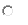 Портфолио педагогаИмидж современного учителяВведение ФГОСОформление школьной документации19. Назовите приоритетные для Вас условия, обеспечивающие профессиональный рост педагога 1. постоянное участие в общественной жизни школы2. участие в общественной жизни школы только при наличии свободного времени3. самообразование4. Другое_______________________________________________________________________20.Чему Вы хотели бы научиться у коллег? ____________________________________________________________________________ 